INVEST in YOURSELF___________________________________________________________________________________________________________Register NOW for our PHR/SPHR Exam Preparation Workshop___________________________________________________________________________________________________________Did you know that HR Professionals with these designationshave a HIGHER MEDIAN PAY than those without? (Pay scale “Is it Worth it” 2012)This COMPREHENSIVE STUDY WORKSHOP includes: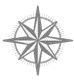 Getting the RIGHT Preparation MaterialsTextbook: PHR/SPHR: Professional in Human Resources Total Test Prep.Textbook: PHR SPHR Exam for DummiesStudy Material Organizer + sample study plan calendar600+ practice questions (Software).2 day, Instructor-Led Live IMMERSION TrainingThursday August 18th, 2016 	9:00 am-3:30 pmThursday, August 25th  2015 	9:00 am-3:30 pmLocation: Oakdale Golf and Country Club, Oakdale CA.Participants should plan on attending both workshops as the entireexam BOK is reviewed. Materials above are provided at the first workshop.Lunch is included.Access to the Virtual Training Center (VTC)Online, Self-paced, 24/7 resourceChapter-by-Chapter Review.Video Links.Printable exercises, worksheets and study tools.___________________________________________________________________________________________________________While no program can guarantee a pass rate, we at EpochResources are confident that our comprehensiveapproach to learning will increase your chance of success during your test cycle!___________________________________________________________________________________________________________Can’t make the classes? Visit http://epochresources.com/phr-sphr-exam-prep-materials/	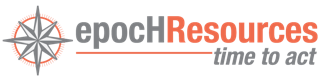 To purchase the VTC on its own! ONLY $99REGISTRATION form E-mail completed form to sandy@epocHResources.com	Contact informationParticipant Name Company Name Job TitlePhone	                     E-MailAddress How did you hear about this program? I acknowledge that I have read and agree to the attached terms and conditions regarding enrollmentIn a Virtual Training Center session.Participant Signature 	                                                                                         Date Terms, Conditions and FAQ’s 